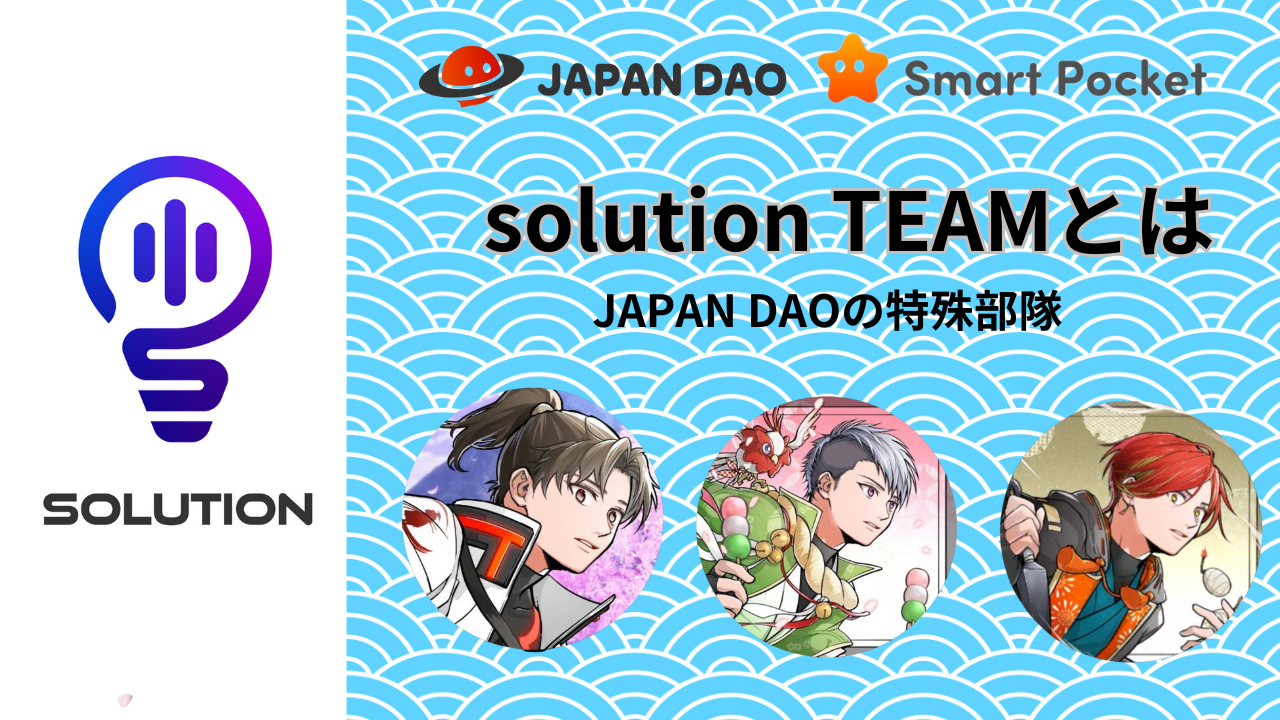 Cos'è il team di soluzione?Ciao a tutti nella famiglia Japan Dao ☆ In questo articolo, ti presenteremo il "team di soluzioni", che ha celebrato il suo primo anniversario l'altro giorno.Di nuovo sulle attività della squadra e sui suoi passi. Ti diremo le preziose esperienze che hai guadagnato attraverso il Giappone Dao, come divertimento, apprendimento e fare amicizia e lo splendore di "Dao"! Per coloro che stanno guardando questo articolo, promettiamoPer supportare attività DAO divertenti e confortevoli con Discord, X (Twitter), ecc. ♪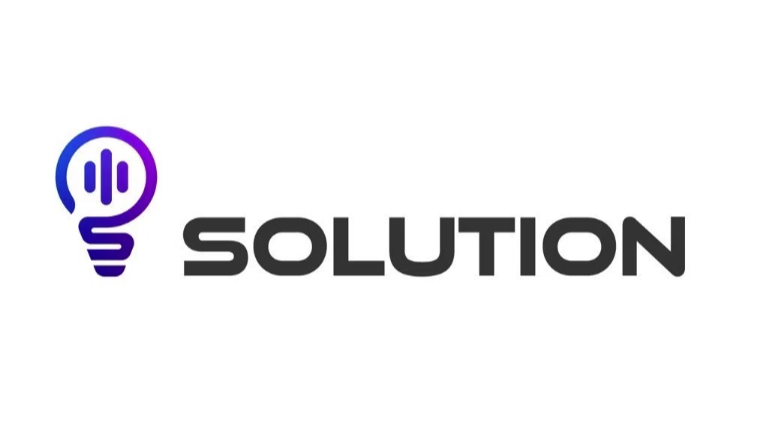 Progettazione del genio daruman -san. "Ho creato un logo della sezione Soluzione", "La lampadina del logo è la tua immaginazione", "Il calcio della comunità è molto meraviglioso nella lampadina, quindi ho messo un segno vocale. "È in" S "."Contenuti aziendali di baseGestione del database, creazione manuale, creazione di blog, cooperazione per la pubblicazione delle applicazioni, pianificazione / detenzione e supporto degli eventi, implementazione del questionario / aggregazione, creazione di GPTS, discordia / x (twitter), ecc., Ecc., Ecc. Ecc.Potresti non avere molta familiarità con le tue orecchie, ma "soluzione" significa "soluzione o risposta". Questa sezione mira a risolvere problemi e problemi in Giappone DAO in vari modi come sistema, know -come, conoscenza, risorse umane, ecc., Analizzare, proporre, collaborare, sensibilizzare e contribuire alla regolare gestione del DAO.In Giappone DAO, che continua a evolversi ogni giorno, svolge una varietà di ruoli in base al verificarsi di problemi e agli obiettivi che non sono rivolti e lavora ogni giorno per risolverlo e raggiungere gli obiettivi!Ci sono molti ruoli e cooperazione con altri dipartimenti e comprendono anche lo status e le caratteristiche di ciascun dipartimento e svolgono un ruolo nel supportarli in modo che possano promuovere senza problemi le loro attività.Introduzione dei membriLeader (direttore)Rain (@rain_nft)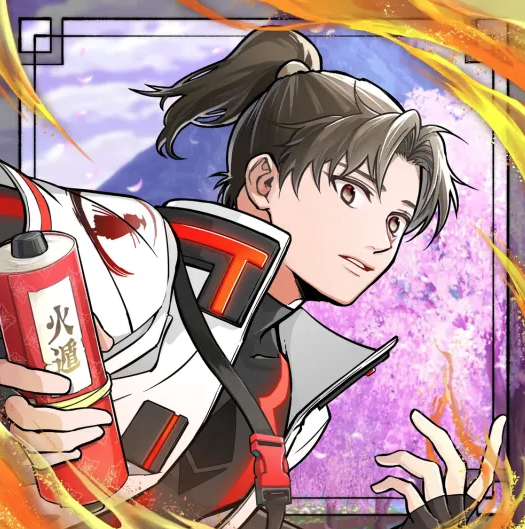 Torre di comando della squadraÈ stato pienamente impegnato nell'attività di DAO dalla creazione di DAO Giappone, non solo facendo varie proposte che portano allo sviluppo di DAO con la sua ricca immaginazione e ambiziosità, ma contribuendo anche alla produzione di storie di Amato. È stato valutato ed è stato valutatoSelezionato come una posizione chiave chiamata "Soluzione".Dopo l'istituzione del team di soluzioni, oltre alla direzione e al funzionamento del dipartimento, sarà responsabile di un'ampia varietà di attività, tra cui la cooperazione e il coordinamento con altri dipartimenti, creando e gestendo database che fanno pieno uso della nozione ePianificazione di una pianificazione di eventi. È stato riconosciuto per i suoi risultati ed è stato selezionato come membro dei pochi "team di gestione".La fondatrice Yuda -San è un campo di prospettiva caldo e cordiale, ampio, una postura indispensabile per stare bene, con pensiero flessibile, il migliore, il giudizio più breve e la proposta in quel momento .。 "Il solutore" persegue sempre la produttivitàe lavoro di alta qualità.Il nome genitore degli amici di Niji "Goti". Professore di anime e geek manga. La persona stessa è un "tremendo uomo di pioggia". È anche l'origine della "pioggia".membroTommy (@Tommynft9413)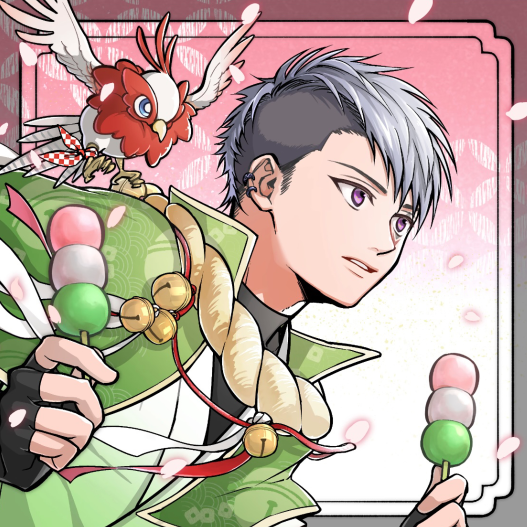 Il cervello della squadraHa eliminato vari compiti di allenamento per l'adesione al team di soluzione senza difficoltà e ha ottenuto un risultato brillante, come la creazione di un flusso di diagnosi di progetto e l'utilizzo del questionario di notizie presto dopo l'adesione, ed è stato nominato "soluter" a una velocità insolita.Gli utenti di vari strumenti che utilizzano la tecnologia più recenti non solo sono utili per l'analisi e l'editing dei dati, ma vengono sempre aggiornati in anticipo sui tempi, come la creazione di blog, la creazione di lavori NFT, l'uso di CHATGPT, l'uso dell'IA e lo sviluppo di GPTS.HE ha accumulato Amolti risultati.Personalità silenziosa e delicata. È un artigiano non solo avere conoscenze e abilità diligenti e abbondanti, ma anche lavorare con un lavoro di alta qualità e di alta qualità con una concentrazione straordinaria. Il "figlio della tecnologia avanzata", dove puoi goderti nuovosfide con uno spirito uditivo.È anche un detentore del titolare (CNP, LLAC, APP), ha una profonda conoscenza di NFT e Crypto e ha un'alta alfabetizzazione.Istruttore del campo 🏕️membroTyaki (@gocyxjjbaxgkuy)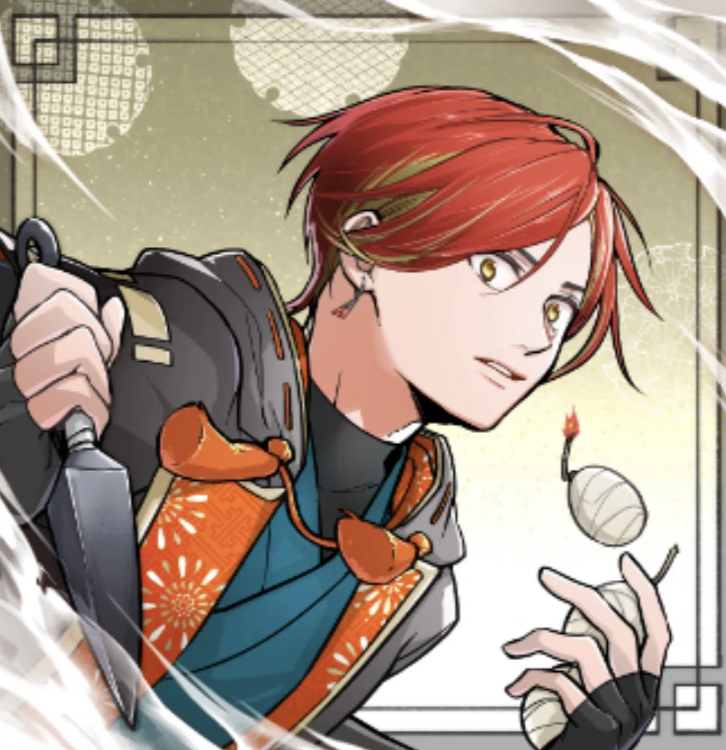 Rappresentante / articolo dei fan auto -pronunciatiIl primo Dao a cui appartenevo fu Japandao, il primo NFT che ho acquistato fu un pass premium, il primo acquisto secondario fu Lantern, il primo secondo vendita fu Amatoè l'industria NFT NFT SPECIAL NFT. Lei tutte le conoscenze da "Japan Dao". Mainosamente responsabile della creazione manuale e della creazione di articoli.Nonostante le sue scarse conoscenze e abilità, lavora con "Japan Dao Love" come arma. Ha acquisito una grande esperienza con un caloroso supporto da due eccellenti soluzioni. "Rappresentante di fan del Giappone Dao".Uno zio guarito ogni giorno dai gatti.https://twitter.com/goxtyxjbaxtgkuy/status/ hyperlink "https://twitter.com/goxtyxjbaxtgkuy/status/1663050767840993280"166305076784093280Soluzione Team Walk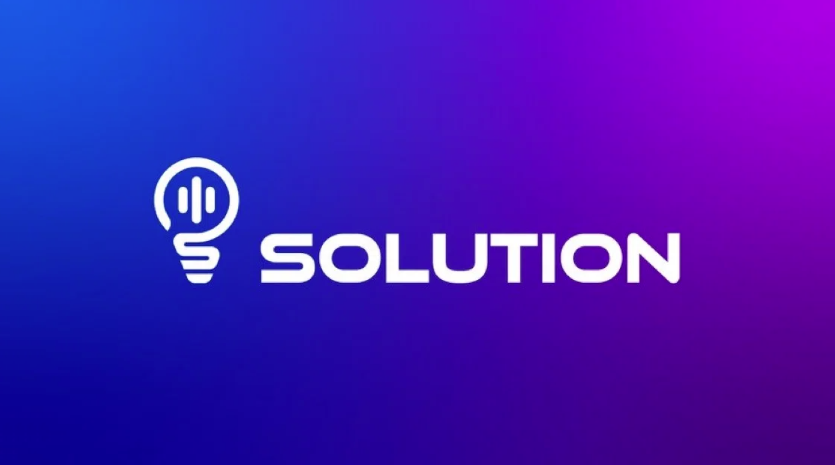 2023 anniA gennaioLa nuova posizione "Soltificer" e "Soluzione divisione"N. 1 "Rain" è diventato "Soltirer"Il n. 2 "Tyaki" è diventato "Soluzione"Installato la scatola di opinioni di tutti e raccogli opinioniPredecessor Nftlife Design di SmartPocketFebbraio a marzoVersione all'estero dell'opinione (modulo di Google) e raccogliere opinioniImplementazione dell'evento di reclutamento di ricchetti di pianificazione NFT Generative NFTaprileNFT Life Poster Style Illustration NFT Catch Copy Recruitment（NowayForm）MaggioNFT Life AirDropnft 1st RecruitmentMANUTENZIONE FAQ (manuale pubblicato con immagine), manuale di AirDrop Premint (giorno, inglese, medio)Registrazione del team CanvaCreare un programma di formazione"Tommy" è accolto come tirocinante Solister del team Kol AmaterasuCreazione di una raccolta di terminiNFT Life AirDropnft 2nd Niji Catch Frase RecruitmentIl logo "Solution Team" Mark è completato (Daruman -San Design)28 maggio "Solution Team" lanciato ufficialmente come dipartimento ufficialeCreazione del flusso di diagnosi del progettoGiugnoNFT Life Manual Creation, Release (Day, English, Middle)Come "Tommy" n. 3 "Soltir"Survey on NFT Life pubblicato News (questionario bot)La pioggia è concessa un tiro "management team"Supporto radiofonico Japan Dao, pianificazione del quizIl consiglio del coro detenutoLuglioN kore supporto locale (impostazione, vendite di prodotti, ecc.)NFT Life ha pubblicato l'aggregazione dei dati di raccolta, conferma, correzione, creazione di elenchi, avvio di lavori nell'appNFT NON INSERATO IL SUPPORTO CREATORE SupportoagostoNiji Friends Picture Book ManutenzioneRilascio di diagnosi del progettoNFT Life AirDropnft 2nd Kagura Catch Frase RecruitmentsettembreImplementazione della pianificazione del reclutamento dei nomi degli amici NijiottobreConservazione dei materiali Gestione DB, controllo del materiale, risparmioJapandao tutti i sostenitori dei progettinovembreCreazione manuale di accesso di Smapke GoogleCorso di design tenuto da Daruman -SenseiSmartphone Aggiungi la creazione del manuale domesticoCHATGPT Research Avvia Diagnosi del progetto 3 Compatibile in linguaggio avviatoDicembreTutti i membri Chatgpt Plus RegistrationProposta di situazione di raccolta Pokemy (utilizzo di GPT)2024 anniGennaioBlog del team di soluzione apertaCrea manuale SmartQueoke (blog e discordia)Nota Account Creation (Japandao, Smapoke)FebbraioCrea smartphone Appli -manualPartecipazione Premint -Point Dare Creazione manualeTutto il supporto linguistico per il blog JapandaoCreazione e pubblicazione degli articoli di nota integrata a un articolo di nota manualeMarzoEvento omaggio DB CreazioneLavorare su uno spazio sostenitore all'esteroaprileOperazione del forum di pubblicazione dell'articolo è iniziataNota Analisi Foglio di calcolo Creazione Nota Accesso SCOPO ANALISIMaggioInizia a fornire GPT ad altri dipartimentiAnche ora, stiamo lavorando insieme a tre persone in base all'accurata gestione delle attività del leader e stiamo svolgendo vari compiti ogni giorno. Mentre variamo la priorità reciproca, come la casa, le attività principali e gli hobby, siamo stati attivi mentre siamo stati attiviDivertiti a noi stessi, utilizzando le reciproche specialità. È la migliore squadra che ama il Giappone dao con gli amici !!riepilogoSembra molto tempo fa un anno fa. Sono davvero sorpreso dall'enorme evoluzione di questo mondo, o dal giapponese Dao.Japan Dao è affascinato dal giapponeDao, collaborando in squadra, ed è ora un amico importante che non ha sostituzione.Questo mondo è ancora come un sogno. Una vita straordinaria lontana dalla vera vita quotidiana come la casa e l'attività principale. Questa vita straordinaria è molto comoda. È davvero prezioso che si rispettano a vicenda, indipendentemente dal loro status, sesso, età eAspetto. Un nuovo io che puoi incontrare solo in questo mondo. Ciò che puoi fare è diffondersi solo in questo mondo. È davvero divertente e divertente.Per favore, non esitare a dire nulla se possiamo aiutarti. Fai la migliore esperienza insieme!Giappone Dao è il migliore !!Il finanziatore Yuda -San e il fondatore Daruman che ha creato e derivato questo meraviglioso mondo. I creatori del dipartimento editoriale, incluso l'orgoglio giapponese del Giappone, l'orgoglio del Giappone, la capacità della cascata. Mod Kyon, un dio della salvezza che non èseparati da chiunque.Se sei interessato al Giappone DAO, segui l'account ufficiale X con "Japan Dao Magazine".Account X ufficiale:Japandao https://tweter.com/japandaojpSmart Pocket https://x.com/smapockeDiscord ufficiale:Japandao https://discord.com/invite/invite/invite/japandooSmart Pocket https://discord.com/invite/smartpocket公式 riga https://page.line.me/ hyperlink "https://page.line.me/126bsagr?oat_content=urll&openqrmodal>= vero "bsagr? oat_content = url hyperlink" https://page.line.me/126bsagr?oat_content=urlg&openqrmodal=true"& hyperlink "https:/page.me.me/126bsagr?= vero